                               TRAVEL AWARD REPORT FORM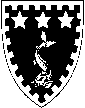 Please complete this report form and return it to the Tutorial Office by 1 October.Name: Email:  Subject:Year: